                                                                                               Приложение №1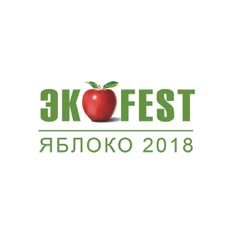                                                            Заявка                                           На участие в фестивале                                         /Выставка «Дачник-2018»/1.Полное название предприятия (для предприятий и садовых товариществ) или ФИО + возраст (для индивидуальных участников)_____________________________________________________________________2. Руководитель или куратор (для предприятий и садовых товариществ):_____________________________________________________________________3.Телефон для связи (моб.)_____________________________________________4. Название представляемой экспозиции:_____________________________________________________________________________________________________5.Техническое обеспечение: (подключение к электричеству, количество павильонов /стандартный размер 3х6/  столы, стулья)__________________________________________________________________________________________________________________________________________________________________6) Вы примете участие в  работе Дачного базара: обмен и продажа семян, саженцев, луковиц цветов«Да» ________                                          «Нет» ___________5.Краткая информация о себе: ____________________________________________________________________________________________________________________________________________________________________________________________________________________________________________________________________________________ФИО и подпись 							Дата подачи заявки:ответственного, за подачу заявки:______________________________				______________________________________________________Электронная почта: eko-dmd@yandex.ruТелефон для справок: 8-916-873-55-68 , 8-496-797-13-98   Заезд и монтаж экспозиций осуществляется с 18 августа с 16.00 до 19.00Приложение №2                                                            ЗаявкаНа участие в фестивале/Фотовернисаж «Расцветай, мой город»/1.Полное название предприятия (для предприятий и садовых товариществ) или ФИО + возраст (для индивидуальных участников)_____________________________________________________________________2. Руководитель или куратор (для предприятий и садовых товариществ): _____________________________________________________________________3.Телефон для связи (моб.)_____________________________________________4. Название представляемых фото-работ1.___________________________________2.___________________________________3.___________________________________5.Краткая информация о себе: ____________________________________________________________________________________________________________________________________________________________________________________________________________________________________________________________________________________ФИО и подпись 							Дата подачи заявки:ответственного, за подачу заявки:______________________________				______________________________________________________Электронная почта: eko-dmd@yandex.ruТелефон для справок: 8-916-873-55-68 , 8-496-797-13-98 Заезд и монтаж экспозиций осуществляется с 18 августа с 16.00 до 19.00 или 19 августа с 9.00 до 10.00Приложение №3                                                            ЗаявкаНа участие в фестивале/Выставка оригинальных арт-объектов «Искусство утилизации»/1.Полное название предприятия (для предприятий и садовых товариществ) или ФИО + возраст (для индивидуальных участников)_____________________________________________________________________2. Руководитель или куратор (для предприятий и садовых товариществ): _____________________________________________________________________3.Телефон для связи (моб.)_____________________________________________4. Название представляемой экспозиции (количество представляемых арт-объектов):_________________________________________________________________________________________________________________________________5.Техническое обеспечение: (подключение к электричеству, количество павильонов /стандартный размер 3х6/  столы, стулья)__________________________________________________________________________________________________________________________________________________________________5.Краткая информация о себе: ____________________________________________________________________________________________________________________________________________________________________________________________________________________________________________________________________________________ФИО и подпись 							Дата подачи заявки:ответственного, за подачу заявки:______________________________				______________________________________________________Электронная почта: eko-dmd@yandex.ruТелефон для справок: 8-916-873-55-68 , 8-496-797-13-98Заезд и монтаж экспозиций осуществляется с 18 августа с 16.00 до 19.00 или 19 августа с 9.00 до 10.00